ПОСТАНОВЛЕНИЕ								КАРАР15 марта 2017 года									№ 5Об усилении пожарной безопасности наобъектах экономики, жилом секторе Старо-Мавринского сельского поселения на весенне-летний пожароопасный период 2017 года   В целях повышения пожарной безопасности предприятий, объектов сельского хозяйства и жилого сектора на весенне-летний период                                                       постановляю:      1. Рекомендовать руководителям организаций, находящихся на территории сельского поселения-активизировать среди населения работу по пропаганде мер пожарной безопасности на весенний период;-на совещаниях, собраниях, сходах рассмотреть вопросы по обеспечению пожарной безопасности на своих территориях с изучением соответствующих законов и других нормативно-правовых актов Российской Федерации и Республики Татарстан, постановлений Руководителя Исполнительного комитета Заинского муниципального района, приказов, распоряжений;-провести тщательную проверку состояния электрохозяйства на вверенных объектах;-при тушении пожаров на территории оказывать содействие подразделениям пожарной охраны.      2. Рекомендовать владельцам жилых домов:-замену, ремонт и ревизию электроосветительной сети частных жилых домов.      3. Контроль за исполнением настоящего постановления оставляю за собой.Руководитель Исполнительного комитета  				         В.М. МихайловаРеспублика ТатарстанРуководитель Исполнительного комитета Старо-Мавринскогосельского поселения Заинского муниципального района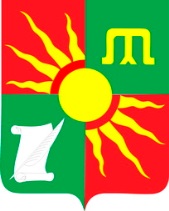 Татарстан РеспубликасыЗәй муниципаль районыИске Маврин авыл җирлегенеңбашкарма комитетыҗитәкчесеул. Центральная, д. 2, с. Старое Маврино, Заинский район, 423537Үзәк урамы, 2-нче йорт, Иске Мавринавылы, Зәй районы, 423537Телефон, факс 62-0-01. Электронный адрес: Smavr.Zai@tatar.ruТелефон, факс 62-0-01. Электронный адрес: Smavr.Zai@tatar.ruТелефон, факс 62-0-01. Электронный адрес: Smavr.Zai@tatar.ru